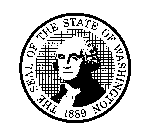 DEPARTMENT OF CHILDREN, YOUTH, AND FAMILIESDisclosure of Confidential HIV / AIDS InformationDEPARTMENT OF CHILDREN, YOUTH, AND FAMILIESDisclosure of Confidential HIV / AIDS InformationDEPARTMENT OF CHILDREN, YOUTH, AND FAMILIESDisclosure of Confidential HIV / AIDS InformationDEPARTMENT OF CHILDREN, YOUTH, AND FAMILIESDisclosure of Confidential HIV / AIDS InformationSection ISection ISection ISection ISection II,      	, have received the following information concerning	CARE PROVIDER’S NAME     	.	CHILD’S NAME	HIV / AIDS diagnosis		AIDS symptoms	Names / telephone numbers of treatment providers		Activities / comments
(See Section II)		(See Section III)	HIV / AIDS exposureI,      	, have received the following information concerning	CARE PROVIDER’S NAME     	.	CHILD’S NAME	HIV / AIDS diagnosis		AIDS symptoms	Names / telephone numbers of treatment providers		Activities / comments
(See Section II)		(See Section III)	HIV / AIDS exposureI,      	, have received the following information concerning	CARE PROVIDER’S NAME     	.	CHILD’S NAME	HIV / AIDS diagnosis		AIDS symptoms	Names / telephone numbers of treatment providers		Activities / comments
(See Section II)		(See Section III)	HIV / AIDS exposureI,      	, have received the following information concerning	CARE PROVIDER’S NAME     	.	CHILD’S NAME	HIV / AIDS diagnosis		AIDS symptoms	Names / telephone numbers of treatment providers		Activities / comments
(See Section II)		(See Section III)	HIV / AIDS exposureI,      	, have received the following information concerning	CARE PROVIDER’S NAME     	.	CHILD’S NAME	HIV / AIDS diagnosis		AIDS symptoms	Names / telephone numbers of treatment providers		Activities / comments
(See Section II)		(See Section III)	HIV / AIDS exposureSection IISection IISection IISection IISection IIPRIMARY MEDICAL PROVIDERPRIMARY MEDICAL PROVIDERPUBLIC HEALTH / AIDS CASE MANAGERPUBLIC HEALTH / AIDS CASE MANAGEROTHERNAMENAMENAMENAMENAMEADDRESSADDRESSADDRESSADDRESSADDRESSTELEPHONE NUMBERTELEPHONE NUMBERTELEPHONE NUMBERTELEPHONE NUMBERTELEPHONE NUMBERSection III:  Activities / CommentsSection III:  Activities / CommentsSection III:  Activities / CommentsSection III:  Activities / CommentsSection III:  Activities / CommentsSection VISection VISection VISection VISection VIThis information has been disclosed to you from records whose confidentiality is protected by state law.  State law prohibits you from making any further disclosure of it without the specific written consent of the person to whom it pertains or as otherwise permitted by state law.  A general authorization for the release of medical or other information is not sufficient for this purpose.I have read and understand the above statement.This information has been disclosed to you from records whose confidentiality is protected by state law.  State law prohibits you from making any further disclosure of it without the specific written consent of the person to whom it pertains or as otherwise permitted by state law.  A general authorization for the release of medical or other information is not sufficient for this purpose.I have read and understand the above statement.This information has been disclosed to you from records whose confidentiality is protected by state law.  State law prohibits you from making any further disclosure of it without the specific written consent of the person to whom it pertains or as otherwise permitted by state law.  A general authorization for the release of medical or other information is not sufficient for this purpose.I have read and understand the above statement.This information has been disclosed to you from records whose confidentiality is protected by state law.  State law prohibits you from making any further disclosure of it without the specific written consent of the person to whom it pertains or as otherwise permitted by state law.  A general authorization for the release of medical or other information is not sufficient for this purpose.I have read and understand the above statement.This information has been disclosed to you from records whose confidentiality is protected by state law.  State law prohibits you from making any further disclosure of it without the specific written consent of the person to whom it pertains or as otherwise permitted by state law.  A general authorization for the release of medical or other information is not sufficient for this purpose.I have read and understand the above statement.CARE PROVIDER’S SIGNATURECARE PROVIDER’S SIGNATURECARE PROVIDER’S SIGNATURERELATIONSHIP TO CHILDRELATIONSHIP TO CHILDCARE PROVIDER’S SIGNATURECARE PROVIDER’S SIGNATURECARE PROVIDER’S SIGNATUREDATEDATEAuthority to disclose this information:	  RCW 70.24.105	  Parent / guardian permission on file	  Court order	  Child (14 or older) permission on fileAuthority to disclose this information:	  RCW 70.24.105	  Parent / guardian permission on file	  Court order	  Child (14 or older) permission on fileAuthority to disclose this information:	  RCW 70.24.105	  Parent / guardian permission on file	  Court order	  Child (14 or older) permission on fileAuthority to disclose this information:	  RCW 70.24.105	  Parent / guardian permission on file	  Court order	  Child (14 or older) permission on fileAuthority to disclose this information:	  RCW 70.24.105	  Parent / guardian permission on file	  Court order	  Child (14 or older) permission on fileCONFIDENTIAL:  To be filed only in child’s confidential HIV / AIDS filesCONFIDENTIAL:  To be filed only in child’s confidential HIV / AIDS filesCONFIDENTIAL:  To be filed only in child’s confidential HIV / AIDS filesCONFIDENTIAL:  To be filed only in child’s confidential HIV / AIDS filesCONFIDENTIAL:  To be filed only in child’s confidential HIV / AIDS files